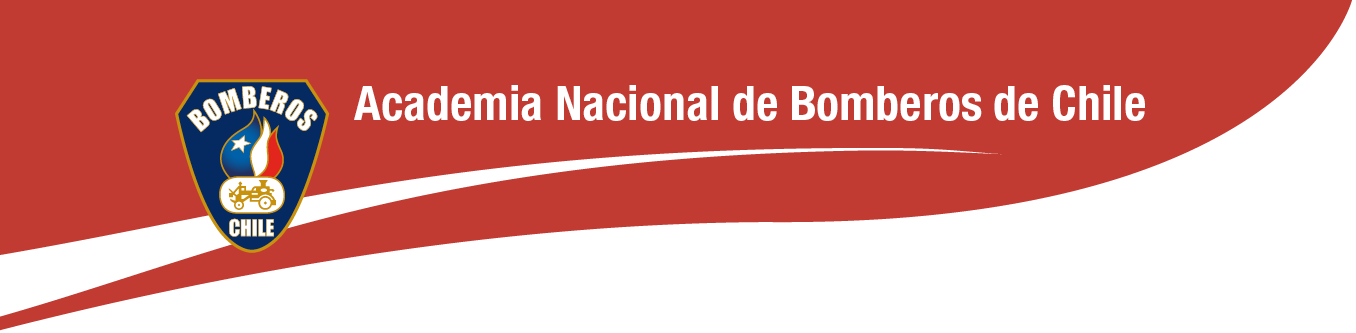 Academia Nacional de Bomberos de ChileFICHA DE REGISTRO PARA CURSO VIRTUAL NIVEL BOMBERO OPERATIVOReferencias institucionalesActividades a realizar: seleccione la alternativa que corresponde a la necesidad de capacitación.Cuerpo de BomberosRegiónRegiónFono de contacto del CBCorreo electrónicoOficial a cargoOficial a cargoCelularFecha de realización del cursoCantidad de participantesPosee plataforma de video propia (zoom u otra)Sí____	No____	Cual _____________________________________Posee plataforma de video propia (zoom u otra)Sí____	No____	Cual _____________________________________Cursos / NIVEL BOMBERO OPERATIVOCursos / NIVEL BOMBERO OPERATIVOCursos / NIVEL BOMBERO OPERATIVOCursos / NIVEL BOMBERO OPERATIVOCursos / NIVEL BOMBERO OPERATIVOCursos / NIVEL BOMBERO OPERATIVOEntrada forzadaEscalas y cuerdas para Controlde IncendiosFuego BásicoVentilación TácticaPrimera Respuesta a Incidentes con Materiales Peligrosos (PRIMAP)Búsqueda y Rescate en IncendiosSistema de Comandode Incidentes (SCI)Registro y seguimiento de la solicitudRegistro y seguimiento de la solicitudFecha de envío del CB a sede ANBFecha de envío de sede a Nivel CentralFecha de la Sede ANB al CBAutorizacionesAutorizacionesSuperintendente del Cuerpo de BomberosCoordinador AcadémicoRegional